 CONFIDENTIAL APPLICATION FORMADDITIONAL QUESTIONS FOR THE RECOVERY STREAM OF THE RESTORE PROGRAMME ATTACHED AT THE BACK OF THIS APPLICATION FORMSECTION ONE: PERSONAL INFORMATION                                                                                                                                                                         SECTION TWO: PERSONAL AND MEDICAL HISTORYSECTION THREESECTION FOUR: YOUR APPLICATIONSECTION FIVE: RefereesCITY HEARTS INFORMATION GATHERING/SHARING CONSENT FORMUnsuccessful, withdrawn and uncontactable applications will be kept on file 6 months after receipt. Should you wish to opt out City Hearts holding this data in the event of this eventuality please tick here :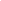 Please return your completed form to:ApplicationsCity Hearts AberdeenThe Junction5 Bon Accord Terrace, Aberdeen, AB116DP      ADDITIONAL QUESTIONS FOR WOMEN INTERESTED IN THE RECOVERY STREAMSECTION A: MORE DETAILSSECTION B: FAMILY HISTORYSECTION C: PRESENT PROBLEMSSECTION D: INTERPERSONAL RELATIONSHIPSPlease return your completed form to:ApplicationsCity Hearts AberdeenThe Junction5 Bon Accord Terrace, Aberdeen, AB116DPSurname:Surname:Surname:Surname:Surname:Surname:Surname:First Name:First Name:First Name:First Name:First Name:First Name:First Name:First Name:First Name:First Name:First Name:First Name:First Name:First Name:Preferred Name:Preferred Name:Preferred Name:Preferred Name:Preferred Name:Preferred Name:Preferred Name:Title:Title:Title:Title:Date of Birth:Date of Birth:Date of Birth:Date of Birth:AgeAddress: Address: Address: Address: Address: Address: Address: Phone:Phone:Phone:Phone:Phone:Phone:Phone:Phone:Phone:Phone:Phone:Phone:Phone:Phone:Address: Address: Address: Address: Address: Address: Address: Mobile:Mobile:Mobile:Mobile:Mobile:Mobile:Mobile:Mobile:Mobile:Mobile:Mobile:Mobile:Mobile:Mobile:Address: Address: Address: Address: Address: Address: Address: NI Number:NI Number:NI Number:NI Number:NI Number:NI Number:NI Number:NI Number:NI Number:NI Number:NI Number:NI Number:NI Number:NI Number:Address: Address: Address: Address: Address: Address: Address: Email:Email:Email:Email:Email:Email:Email:Email:Email:Email:Email:Email:Email:Email:Place of Birth:Place of Birth:Place of Birth:Place of Birth:Place of Birth:Place of Birth:Place of Birth:Nationality:Nationality:Nationality:Nationality:Nationality:Nationality:Nationality:Nationality:Nationality:Nationality:Nationality:Nationality:Nationality:Nationality:Occupation Details:          (If a student please explain, i.e. deferred for a year etc.)Occupation Details:          (If a student please explain, i.e. deferred for a year etc.)Occupation Details:          (If a student please explain, i.e. deferred for a year etc.)Occupation Details:          (If a student please explain, i.e. deferred for a year etc.)Occupation Details:          (If a student please explain, i.e. deferred for a year etc.)Occupation Details:          (If a student please explain, i.e. deferred for a year etc.)Occupation Details:          (If a student please explain, i.e. deferred for a year etc.)Occupation Details:          (If a student please explain, i.e. deferred for a year etc.)Occupation Details:          (If a student please explain, i.e. deferred for a year etc.)Occupation Details:          (If a student please explain, i.e. deferred for a year etc.)Occupation Details:          (If a student please explain, i.e. deferred for a year etc.)Occupation Details:          (If a student please explain, i.e. deferred for a year etc.)Occupation Details:          (If a student please explain, i.e. deferred for a year etc.)Occupation Details:          (If a student please explain, i.e. deferred for a year etc.)Occupation Details:          (If a student please explain, i.e. deferred for a year etc.)Occupation Details:          (If a student please explain, i.e. deferred for a year etc.)Occupation Details:          (If a student please explain, i.e. deferred for a year etc.)Occupation Details:          (If a student please explain, i.e. deferred for a year etc.)Occupation Details:          (If a student please explain, i.e. deferred for a year etc.)Occupation Details:          (If a student please explain, i.e. deferred for a year etc.)Occupation Details:          (If a student please explain, i.e. deferred for a year etc.)Religion:Marital Status:MarriedMarriedSingleSingleSingleSingleDivorcedDivorcedWidowedWidowedPartnerPartnerPartnerPlease tick any of these to indicate your income sources:Please note that City Hearts requires you to be eligible to receive public funds.Please tick any of these to indicate your income sources:Please note that City Hearts requires you to be eligible to receive public funds.Please tick any of these to indicate your income sources:Please note that City Hearts requires you to be eligible to receive public funds.Please tick any of these to indicate your income sources:Please note that City Hearts requires you to be eligible to receive public funds.Please tick any of these to indicate your income sources:Please note that City Hearts requires you to be eligible to receive public funds.Please tick any of these to indicate your income sources:Please note that City Hearts requires you to be eligible to receive public funds.Please tick any of these to indicate your income sources:Please note that City Hearts requires you to be eligible to receive public funds.Please tick any of these to indicate your income sources:Please note that City Hearts requires you to be eligible to receive public funds.Please tick any of these to indicate your income sources:Please note that City Hearts requires you to be eligible to receive public funds.Please tick any of these to indicate your income sources:Please note that City Hearts requires you to be eligible to receive public funds.Please tick any of these to indicate your income sources:Please note that City Hearts requires you to be eligible to receive public funds.Please tick any of these to indicate your income sources:Please note that City Hearts requires you to be eligible to receive public funds.Please tick any of these to indicate your income sources:Please note that City Hearts requires you to be eligible to receive public funds.Please tick any of these to indicate your income sources:Please note that City Hearts requires you to be eligible to receive public funds.Please tick any of these to indicate your income sources:Please note that City Hearts requires you to be eligible to receive public funds.Please tick any of these to indicate your income sources:Please note that City Hearts requires you to be eligible to receive public funds.Please tick any of these to indicate your income sources:Please note that City Hearts requires you to be eligible to receive public funds.Please tick any of these to indicate your income sources:Please note that City Hearts requires you to be eligible to receive public funds.Please tick any of these to indicate your income sources:Please note that City Hearts requires you to be eligible to receive public funds.Please tick any of these to indicate your income sources:Please note that City Hearts requires you to be eligible to receive public funds.Please tick any of these to indicate your income sources:Please note that City Hearts requires you to be eligible to receive public funds.Full Time EmploymentFull Time EmploymentFull Time EmploymentFull Time EmploymentFull Time EmploymentFull Time EmploymentHousing BenefitHousing BenefitHousing BenefitHousing BenefitHousing BenefitHousing BenefitHousing BenefitHousing BenefitHousing BenefitHousing BenefitPart Time EmploymentPart Time EmploymentPart Time EmploymentPart Time EmploymentPart Time EmploymentPart Time EmploymentJob Seekers AllowanceJob Seekers AllowanceJob Seekers AllowanceJob Seekers AllowanceJob Seekers AllowanceJob Seekers AllowanceJob Seekers AllowanceJob Seekers AllowanceJob Seekers AllowanceJob Seekers AllowanceStudent LoanStudent LoanStudent LoanStudent LoanStudent LoanStudent LoanEmployment & Support AllowanceEmployment & Support AllowanceEmployment & Support AllowanceEmployment & Support AllowanceEmployment & Support AllowanceEmployment & Support AllowanceEmployment & Support AllowanceEmployment & Support AllowanceEmployment & Support AllowanceEmployment & Support AllowanceOther: Other: Other: Other: Other: Other: Other: Other: Other: Disability Living AllowanceDisability Living AllowanceDisability Living AllowanceDisability Living AllowanceDisability Living AllowanceDisability Living AllowanceDisability Living AllowanceDisability Living AllowanceDisability Living AllowanceDisability Living AllowanceIf you have any children please give details below:If you have any children please give details below:If you have any children please give details below:If you have any children please give details below:If you have any children please give details below:If you have any children please give details below:If you have any children please give details below:If you have any children please give details below:If you have any children please give details below:If you have any children please give details below:If you have any children please give details below:If you have any children please give details below:If you have any children please give details below:If you have any children please give details below:If you have any children please give details below:If you have any children please give details below:If you have any children please give details below:If you have any children please give details below:If you have any children please give details below:If you have any children please give details below:If you have any children please give details below:Name:Name:Age:Age:Age:Briefly describe your relationship with child:Briefly describe your relationship with child:Briefly describe your relationship with child:Briefly describe your relationship with child:Briefly describe your relationship with child:Briefly describe your relationship with child:Briefly describe your relationship with child:Briefly describe your relationship with child:Briefly describe your relationship with child:Briefly describe your relationship with child:Briefly describe your relationship with child:Briefly describe your relationship with child:Briefly describe your relationship with child:Briefly describe your relationship with child:Briefly describe your relationship with child:Briefly describe your relationship with child:Please give details of who will look after  your children in the references section of the form. Please give details of who will look after  your children in the references section of the form. Please give details of who will look after  your children in the references section of the form. Please give details of who will look after  your children in the references section of the form. Please give details of who will look after  your children in the references section of the form. Please give details of who will look after  your children in the references section of the form. Please give details of who will look after  your children in the references section of the form. Please give details of who will look after  your children in the references section of the form. Please give details of who will look after  your children in the references section of the form. Please give details of who will look after  your children in the references section of the form. Please give details of who will look after  your children in the references section of the form. Please give details of who will look after  your children in the references section of the form. Please give details of who will look after  your children in the references section of the form. Please give details of who will look after  your children in the references section of the form. Please give details of who will look after  your children in the references section of the form. Please give details of who will look after  your children in the references section of the form. Please give details of who will look after  your children in the references section of the form. Please give details of who will look after  your children in the references section of the form. Please give details of who will look after  your children in the references section of the form. Please give details of who will look after  your children in the references section of the form. Please give details of who will look after  your children in the references section of the form. Next of KinNext of KinNext of KinNext of KinNext of KinName:Name:Phone:Phone:Phone:Address:Postcode:Address:Postcode:Mobile:Mobile:Mobile:Address:Postcode:Address:Postcode:Work:Work:Work:Address:Postcode:Address:Postcode:Email:Email:Email:EducationEducationEducationEducationEducationAge education Started:Age when finished education:Briefly list any qualifications you hold including level & grade awarded:Briefly list any qualifications you hold including level & grade awarded:Briefly list any qualifications you hold including level & grade awarded:Briefly list any qualifications you hold including level & grade awarded:Briefly list any qualifications you hold including level & grade awarded:Current Housing SituationCurrent Housing SituationCurrent Housing SituationCurrent Housing SituationCurrent Housing SituationPlease indicate where you are living currently and what the arrangement is:Please indicate where you are living currently and what the arrangement is:Please indicate where you are living currently and what the arrangement is:Please indicate where you are living currently and what the arrangement is:Please indicate where you are living currently and what the arrangement is:If you are being evicted, when and why:If you are being evicted, when and why:If you are being evicted, when and why:If you are being evicted, when and why:If you are being evicted, when and why:What is the date your tenancy ends and, if applicable, what is the length of notice which needs to be given? There is space on our references form for the details of your current housing provider.What is the date your tenancy ends and, if applicable, what is the length of notice which needs to be given? There is space on our references form for the details of your current housing provider.What is the date your tenancy ends and, if applicable, what is the length of notice which needs to be given? There is space on our references form for the details of your current housing provider.What is the date your tenancy ends and, if applicable, what is the length of notice which needs to be given? There is space on our references form for the details of your current housing provider.What is the date your tenancy ends and, if applicable, what is the length of notice which needs to be given? There is space on our references form for the details of your current housing provider.Have you ever had counselling, psychotherapy or psychiatry in the past? Have you ever had counselling, psychotherapy or psychiatry in the past? Have you ever had counselling, psychotherapy or psychiatry in the past? Have you ever had counselling, psychotherapy or psychiatry in the past? Have you ever had counselling, psychotherapy or psychiatry in the past? Have you ever had counselling, psychotherapy or psychiatry in the past? YesNoPlease provide details (Use a separate sheet if you need to)Please provide details (Use a separate sheet if you need to)Please provide details (Use a separate sheet if you need to)Please provide details (Use a separate sheet if you need to)Please provide details (Use a separate sheet if you need to)Please provide details (Use a separate sheet if you need to)Please provide details (Use a separate sheet if you need to)Please provide details (Use a separate sheet if you need to)Please provide details (Use a separate sheet if you need to)Please provide details (Use a separate sheet if you need to)Please complete your therapist's contact details at the end of the applicationPlease complete your therapist's contact details at the end of the applicationPlease complete your therapist's contact details at the end of the applicationPlease complete your therapist's contact details at the end of the applicationPlease complete your therapist's contact details at the end of the applicationPlease complete your therapist's contact details at the end of the applicationPlease complete your therapist's contact details at the end of the applicationPlease complete your therapist's contact details at the end of the applicationPlease complete your therapist's contact details at the end of the applicationPlease complete your therapist's contact details at the end of the applicationHave you ever been hospitalised for emotional /psychological problems? Have you ever been hospitalised for emotional /psychological problems? Have you ever been hospitalised for emotional /psychological problems? Have you ever been hospitalised for emotional /psychological problems? Have you ever been hospitalised for emotional /psychological problems? Have you ever been hospitalised for emotional /psychological problems? YesNoGive details below, including dates and length of hospital stay:Give details below, including dates and length of hospital stay:Give details below, including dates and length of hospital stay:Give details below, including dates and length of hospital stay:Give details below, including dates and length of hospital stay:Give details below, including dates and length of hospital stay:Give details below, including dates and length of hospital stay:Give details below, including dates and length of hospital stay:Give details below, including dates and length of hospital stay:Give details below, including dates and length of hospital stay:Have you ever been part of another residential programme like City Hearts?Have you ever been part of another residential programme like City Hearts?Have you ever been part of another residential programme like City Hearts?Have you ever been part of another residential programme like City Hearts?Have you ever been part of another residential programme like City Hearts?Have you ever been part of another residential programme like City Hearts?YesNoIf so, what was the result?Please add their details to the references section of this form. We will need to contact them.If so, what was the result?Please add their details to the references section of this form. We will need to contact them.If so, what was the result?Please add their details to the references section of this form. We will need to contact them.If so, what was the result?Please add their details to the references section of this form. We will need to contact them.If so, what was the result?Please add their details to the references section of this form. We will need to contact them.If so, what was the result?Please add their details to the references section of this form. We will need to contact them.If so, what was the result?Please add their details to the references section of this form. We will need to contact them.If so, what was the result?Please add their details to the references section of this form. We will need to contact them.If so, what was the result?Please add their details to the references section of this form. We will need to contact them.If so, what was the result?Please add their details to the references section of this form. We will need to contact them.Do you have a history of self-harm? Do you have a history of self-harm? Do you have a history of self-harm? Do you have a history of self-harm? Do you have a history of self-harm? Do you have a history of self-harm? YesNoGive details below of how frequently this occurs or has occurred in the past:Give details below of how frequently this occurs or has occurred in the past:Give details below of how frequently this occurs or has occurred in the past:Give details below of how frequently this occurs or has occurred in the past:Give details below of how frequently this occurs or has occurred in the past:Give details below of how frequently this occurs or has occurred in the past:Give details below of how frequently this occurs or has occurred in the past:Give details below of how frequently this occurs or has occurred in the past:Give details below of how frequently this occurs or has occurred in the past:Give details below of how frequently this occurs or has occurred in the past:Have you ever had suicidal tendencies or made an attempt before?Have you ever had suicidal tendencies or made an attempt before?Have you ever had suicidal tendencies or made an attempt before?Have you ever had suicidal tendencies or made an attempt before?Have you ever had suicidal tendencies or made an attempt before?Have you ever had suicidal tendencies or made an attempt before? YesNoGive as much detail as possible of what you planned, including dates:Give as much detail as possible of what you planned, including dates:Give as much detail as possible of what you planned, including dates:Give as much detail as possible of what you planned, including dates:Give as much detail as possible of what you planned, including dates:Give as much detail as possible of what you planned, including dates:Give as much detail as possible of what you planned, including dates:Give as much detail as possible of what you planned, including dates:Give as much detail as possible of what you planned, including dates:Give as much detail as possible of what you planned, including dates:Do you smoke? YesNoHow many per day?How many per day?How many per day?How many per day?When did you start smoking?When did you start smoking?When did you start smoking?When did you start smoking?When did you start smoking?When did you start smoking?When did you start smoking?When did you start smoking?When did you start smoking?When did you start smoking?Have you ever tried quitting before?Have you ever tried quitting before?Have you ever tried quitting before?Have you ever tried quitting before?Have you ever tried quitting before?Have you ever tried quitting before?YesNoAre you interested in smoking cessastion?Are you interested in smoking cessastion?Are you interested in smoking cessastion?Are you interested in smoking cessastion?Are you interested in smoking cessastion?Are you interested in smoking cessastion?YesNoPlease note that City Hearts Housing has a zero tolerance policy for residents smoking within its premises Please note that City Hearts Housing has a zero tolerance policy for residents smoking within its premises Please note that City Hearts Housing has a zero tolerance policy for residents smoking within its premises Please note that City Hearts Housing has a zero tolerance policy for residents smoking within its premises Please note that City Hearts Housing has a zero tolerance policy for residents smoking within its premises Please note that City Hearts Housing has a zero tolerance policy for residents smoking within its premises Please note that City Hearts Housing has a zero tolerance policy for residents smoking within its premises Please note that City Hearts Housing has a zero tolerance policy for residents smoking within its premises Please note that City Hearts Housing has a zero tolerance policy for residents smoking within its premises Please note that City Hearts Housing has a zero tolerance policy for residents smoking within its premises Do you drink alcohol regularly?Do you drink alcohol regularly?Do you drink alcohol regularly?YesNoWhat kind of alcohol do you drink, how much & how often? (Please provide as much detail as possible)What kind of alcohol do you drink, how much & how often? (Please provide as much detail as possible)What kind of alcohol do you drink, how much & how often? (Please provide as much detail as possible)What kind of alcohol do you drink, how much & how often? (Please provide as much detail as possible)What kind of alcohol do you drink, how much & how often? (Please provide as much detail as possible)What kind of alcohol do you drink, how much & how often? (Please provide as much detail as possible)What kind of alcohol do you drink, how much & how often? (Please provide as much detail as possible)Please note that City Hearts is a dry house and has a zero tolerance policy for any clients drinking whilst staying with us.Please note that City Hearts is a dry house and has a zero tolerance policy for any clients drinking whilst staying with us.Please note that City Hearts is a dry house and has a zero tolerance policy for any clients drinking whilst staying with us.Please note that City Hearts is a dry house and has a zero tolerance policy for any clients drinking whilst staying with us.Please note that City Hearts is a dry house and has a zero tolerance policy for any clients drinking whilst staying with us.Please note that City Hearts is a dry house and has a zero tolerance policy for any clients drinking whilst staying with us.Please note that City Hearts is a dry house and has a zero tolerance policy for any clients drinking whilst staying with us.Do you take drugs?Do you take drugs?Do you take drugs?YesNoPlease specify what drugs you are taking, their quantity, frequency and how they are administered:Please specify what drugs you are taking, their quantity, frequency and how they are administered:Please specify what drugs you are taking, their quantity, frequency and how they are administered:Please specify what drugs you are taking, their quantity, frequency and how they are administered:Please specify what drugs you are taking, their quantity, frequency and how they are administered:Please specify what drugs you are taking, their quantity, frequency and how they are administered:Please specify what drugs you are taking, their quantity, frequency and how they are administered:Have you ever received treatment for drug or alcohol abuse?Have you ever received treatment for drug or alcohol abuse?Have you ever received treatment for drug or alcohol abuse?YesNoIf yes please give details, including dates and length of time 'clean':If yes please give details, including dates and length of time 'clean':If yes please give details, including dates and length of time 'clean':If yes please give details, including dates and length of time 'clean':If yes please give details, including dates and length of time 'clean':If yes please give details, including dates and length of time 'clean':If yes please give details, including dates and length of time 'clean':Have you any ongoing medical problems that City Hearts would need to be aware of?Have you any ongoing medical problems that City Hearts would need to be aware of?Have you any ongoing medical problems that City Hearts would need to be aware of?Have you any ongoing medical problems that City Hearts would need to be aware of?Have you any ongoing medical problems that City Hearts would need to be aware of?Have you any ongoing medical problems that City Hearts would need to be aware of?Have you any ongoing medical problems that City Hearts would need to be aware of?Please detail below:Please detail below:Please detail below:Please detail below:Please detail below:Please detail below:Please detail below:Are you or could you be pregnant?I am pregnantCould beNoDo you have a Social Worker?Do you have a Social Worker?Do you have a Social Worker?YesNoDo you have a Probation Officer?Do you have a Probation Officer?Do you have a Probation Officer?YesNoPlease provide contact details at the end of the applicationPlease provide contact details at the end of the applicationPlease provide contact details at the end of the applicationPlease provide contact details at the end of the applicationPlease provide contact details at the end of the applicationPlease provide contact details at the end of the applicationPlease provide contact details at the end of the applicationPlease provide details of why you are in their care, in as much detail as possible:Please provide details of why you are in their care, in as much detail as possible:Please provide details of why you are in their care, in as much detail as possible:Please provide details of why you are in their care, in as much detail as possible:Please provide details of why you are in their care, in as much detail as possible:Please provide details of why you are in their care, in as much detail as possible:Do you have a criminal record?Do you have a criminal record?YesNoPlease provide details including & of criminal convictions receivedPlease provide details including & of criminal convictions receivedPlease provide details including & of criminal convictions receivedPlease provide details including & of criminal convictions receivedPlease provide details including & of criminal convictions receivedPlease provide details including & of criminal convictions receivedDateOffenceOffenceOffenceOffenceOffenceDo you have any outstanding warrants?Do you have any outstanding warrants?YesNoDo you have any outstanding court appearances?Do you have any outstanding court appearances?YesNoHave you been prosecuted for a violent offense?Have you been prosecuted for a violent offense?YesNoIf yes to any of the above questions please provide details including dates:If yes to any of the above questions please provide details including dates:If yes to any of the above questions please provide details including dates:If yes to any of the above questions please provide details including dates:If yes to any of the above questions please provide details including dates:If yes to any of the above questions please provide details including dates:Current BehavioursCurrent BehavioursCurrent BehavioursCurrent BehavioursCurrent BehavioursPlease circle any of the following which you feel apply to your current behaviours at the moment:Please circle any of the following which you feel apply to your current behaviours at the moment:Please circle any of the following which you feel apply to your current behaviours at the moment:Please circle any of the following which you feel apply to your current behaviours at the moment:Please circle any of the following which you feel apply to your current behaviours at the moment:BingingCryingOut of controlAngerWashing / CleaningSleeplessnessPhobic ReactionsSelf isolatingAttention seekingPromiscuousWorryingNot EatingTaking drugsUnder assertiveAnxietyCan’t talkHygienicDrinkingSelf harmingDepressionLyingStressPurgingExternal ProcessingPanicPhysical SensationsPhysical SensationsPhysical SensationsPhysical SensationsPhysical SensationsPlease circle any of the following which occur on a regular basis:Please circle any of the following which occur on a regular basis:Please circle any of the following which occur on a regular basis:Please circle any of the following which occur on a regular basis:Please circle any of the following which occur on a regular basis:DizzinessBowel ProblemsBlackoutsHeadachesPalpitationsFlushesBreathlessnessTingling feelingsNauseaHearing thingsExcess sweatingFatigueBack PainFaintingChest PainDry mouthSleepwalkingHallucinationsNumbnessTwitchesSkin ProblemsTensionSleeplessDislikes touchTremblingBlood ClotsEpilepsyDiabetis NightmaresFlashbacksPlease describe your current sleep routine; including sleep times and any night disturbances:Please put in your own words, why you would like to  come to City Hearts Housing and what you would like to achieve:If you were not accepted what would you do?If your application is successful, where would you like to see yourself going once you have completed the programme? Give as much detail as possible about your hopes, dreams and ideas for the future:What areas of the Restore Programme would you like to access? Please indicate by circlingWhat areas of the Restore Programme would you like to access? Please indicate by circlingWhat areas of the Restore Programme would you like to access? Please indicate by circlingPERSONAL DEVELOPMENTLIFE SKILLS DEVELOPMENTHEALTH AND WELLBEINGSOCIAL DEVELOPMENTRECOVERYSPIRITUAL DEVELOPMENT If you wish to access the Recovery Stream please complete the additional questions at the back of this application formIf you wish to access the Recovery Stream please complete the additional questions at the back of this application formIf you wish to access the Recovery Stream please complete the additional questions at the back of this application formYou must give details of two referees we can contact with regards to your application. These must not be family or friends. You must give details of two referees we can contact with regards to your application. These must not be family or friends. Name:Phone:Address:Postcode:Mobile:Address:Postcode:Work:Address:Postcode:Email:Name:Phone:Address:Postcode:Mobile:Address:Postcode:Work:Address:Postcode:Email:Important Contact DetailsImportant Contact DetailsTherapist Contact DetailsTherapist Contact DetailsName:Phone:Address:Postcode:Mobile:Address:Postcode:Work:Address:Postcode:Email:Social Worker Contact DetailsSocial Worker Contact DetailsName:Phone:Address:Postcode:Mobile:Address:Postcode:Work:Address:Postcode:Email:Probation Officer Contact DetailsProbation Officer Contact DetailsName:Phone:Address:Postcode:Mobile:Address:Postcode:Work:Address:Postcode:Email:GP Contact Details: We are unable to processs your application without these detailsGP Contact Details: We are unable to processs your application without these detailsName:Phone:Address:Postcode:Mobile:Address:Postcode:Work:Address:Postcode:Email:Current Housing Provider Contact DetailsCurrent Housing Provider Contact DetailsName:Phone:Address:Postcode:Mobile:Address:Postcode:Work:Address:Postcode:Email:Previous Programme Contact DetailsPrevious Programme Contact DetailsName:Phone:Address:Postcode:Mobile:Address:Postcode:Work:Address:Postcode:Email:Child  Placement Contact DetailsChild  Placement Contact DetailsName:Phone:Address:Postcode:Mobile:Address:Postcode:Work:Address:Postcode:Email:DeclarationDeclarationI give City Hearts permission to acquire any information concerning my medical history from my doctor and information about treatment from other professionals throughout the duration of the programme, and to act on my behalf regarding my benefits whilst I am on programme.I have completed this application form truthfully, and to the best of my knowledge. I understand that any misleading information could jeopardise my entrance onto the programme or my remaining on it.All information is stored in line with GDPR regulations and you can see our privacy statement here: http://city-hearts.co.uk/aboutus/privacy-policy. I give City Hearts permission to acquire any information concerning my medical history from my doctor and information about treatment from other professionals throughout the duration of the programme, and to act on my behalf regarding my benefits whilst I am on programme.I have completed this application form truthfully, and to the best of my knowledge. I understand that any misleading information could jeopardise my entrance onto the programme or my remaining on it.All information is stored in line with GDPR regulations and you can see our privacy statement here: http://city-hearts.co.uk/aboutus/privacy-policy. Signed:Print Name:Date:EducationEducationEducationEducationEducationEducationEducationGive brief details about whether or not you enjoyed school:Give brief details about whether or not you enjoyed school:Give brief details about whether or not you enjoyed school:Give brief details about whether or not you enjoyed school:Give brief details about whether or not you enjoyed school:Give brief details about whether or not you enjoyed school:Give brief details about whether or not you enjoyed school:Were you ever teased or bullied at school? Give brief details:Were you ever teased or bullied at school? Give brief details:Were you ever teased or bullied at school? Give brief details:Were you ever teased or bullied at school? Give brief details:Were you ever teased or bullied at school? Give brief details:Were you ever teased or bullied at school? Give brief details:Were you ever teased or bullied at school? Give brief details:Personal and Medical HistoryPersonal and Medical HistoryPersonal and Medical HistoryPersonal and Medical HistoryPersonal and Medical HistoryPersonal and Medical HistoryPersonal and Medical HistoryWould you describe yourself as a binge eater?Would you describe yourself as a binge eater?Would you describe yourself as a binge eater?YesNoIf yes:Please describe your eating habits over one week:Please describe your eating habits over one week:Please describe your eating habits over one week:Please describe your eating habits over one week:Please describe your eating habits over one week:Please describe your eating habits over one week:Do you purge?Do you purge?Do you purge?YesNoIf yes:Please describe how often this occurs over one week:Please describe how often this occurs over one week:Please describe how often this occurs over one week:Please describe how often this occurs over one week:Please describe how often this occurs over one week:Please describe how often this occurs over one week:Would you describe yourself as a non-eater?Would you describe yourself as a non-eater?Would you describe yourself as a non-eater?YesNoIf yes:If yes:Please describe your eating habits over one week:Please describe your eating habits over one week:Please describe your eating habits over one week:Please describe your eating habits over one week:Please describe your eating habits over one week:Would you describe yourself as a over eater?Would you describe yourself as a over eater?Would you describe yourself as a over eater?YesNoIf yes:If yes:Please describe your eating habits over one week:Please describe your eating habits over one week:Please describe your eating habits over one week:Please describe your eating habits over one week:Please describe your eating habits over one week:Have you ever used laxatives or diet pills? Please detail below when this started and how frequently you use them:Have you ever used laxatives or diet pills? Please detail below when this started and how frequently you use them:Have you ever used laxatives or diet pills? Please detail below when this started and how frequently you use them:Have you ever used laxatives or diet pills? Please detail below when this started and how frequently you use them:Have you ever used laxatives or diet pills? Please detail below when this started and how frequently you use them:Have you ever used laxatives or diet pills? Please detail below when this started and how frequently you use them:Have you ever used laxatives or diet pills? Please detail below when this started and how frequently you use them:Father’s Name:Occupation:Briefly describe your relationship with your father:Briefly describe your relationship with your father:Briefly describe your relationship with your father:Briefly describe your relationship with your father:Briefly describe your relationship with your father:Briefly describe your relationship with your father:Briefly describe your relationship with your father:Briefly describe your relationship with your father:Briefly describe your relationship with your father:Briefly describe your relationship with your father:Mother’s Name:Mother’s Name:Occupation:Occupation:Briefly describe your relationship with your mother:Briefly describe your relationship with your mother:Briefly describe your relationship with your mother:Briefly describe your relationship with your mother:Briefly describe your relationship with your mother:Briefly describe your relationship with your mother:Briefly describe your relationship with your mother:Briefly describe your relationship with your mother:Briefly describe your relationship with your mother:Briefly describe your relationship with your mother:Do you have any siblings?Do you have any siblings?Do you have any siblings?Do you have any siblings?Do you have any siblings?Do you have any siblings?YesNoIf yes please provide details: ie. Brother age 13If yes please provide details: ie. Brother age 13If yes please provide details: ie. Brother age 13If yes please provide details: ie. Brother age 13If yes please provide details: ie. Brother age 13If yes please provide details: ie. Brother age 13If yes please provide details: ie. Brother age 13If yes please provide details: ie. Brother age 13If yes please provide details: ie. Brother age 13If yes please provide details: ie. Brother age 13If you were not brought up by your biological parents please give details below , including any details of foster carers, step-parents and other relatives: If you were not brought up by your biological parents please give details below , including any details of foster carers, step-parents and other relatives: If you were not brought up by your biological parents please give details below , including any details of foster carers, step-parents and other relatives: If you were not brought up by your biological parents please give details below , including any details of foster carers, step-parents and other relatives: If you were not brought up by your biological parents please give details below , including any details of foster carers, step-parents and other relatives: If you were not brought up by your biological parents please give details below , including any details of foster carers, step-parents and other relatives: If you were not brought up by your biological parents please give details below , including any details of foster carers, step-parents and other relatives: If you were not brought up by your biological parents please give details below , including any details of foster carers, step-parents and other relatives: If you were not brought up by your biological parents please give details below , including any details of foster carers, step-parents and other relatives: If you were not brought up by your biological parents please give details below , including any details of foster carers, step-parents and other relatives: How would you describe your childhood?How would you describe your childhood?How would you describe your childhood?How would you describe your childhood?How would you describe your childhood?How would you describe your childhood?How would you describe your childhood?How would you describe your childhood?How would you describe your childhood?How would you describe your childhood?Please State in your own words the main issues for which you are seeking help:If possible, please indicate the severity of these issues and how they affect your daily life:Is there anything that relieves these problems?Is there anything that makes them worse?When and how did these issues seem to start?Is there anything you do too much of?Is there anything you do too little of?What do you see as your current strengths, gifts and talents?What do you see as your weaknesses and areas to work on?What are the most Positive feelings you have experienced recently?When are you most likely to lose control over the way you feel?Describe any situation which makes you calm or relaxed:Describe any situation which makes you feel tense:Do you make friends easily?YesNoDo you feel relaxed in large social situations?YesNoIf you have a current partner please describe your relationship to them:If you have a current partner please describe your relationship to them:If you have a current partner please describe your relationship to them:If you have a current partner please describe your relationship to them:If you have a current partner please describe your relationship to them:If you have children briefly describe your relationship with their father.If you have children briefly describe your relationship with their father.If you have children briefly describe your relationship with their father.If you have children briefly describe your relationship with their father.If you have children briefly describe your relationship with their father.Significant InformationUse this space below to add any additional information that you feel City Hearts need to be aware of in terms of your application.